Anleitung für (Projektname)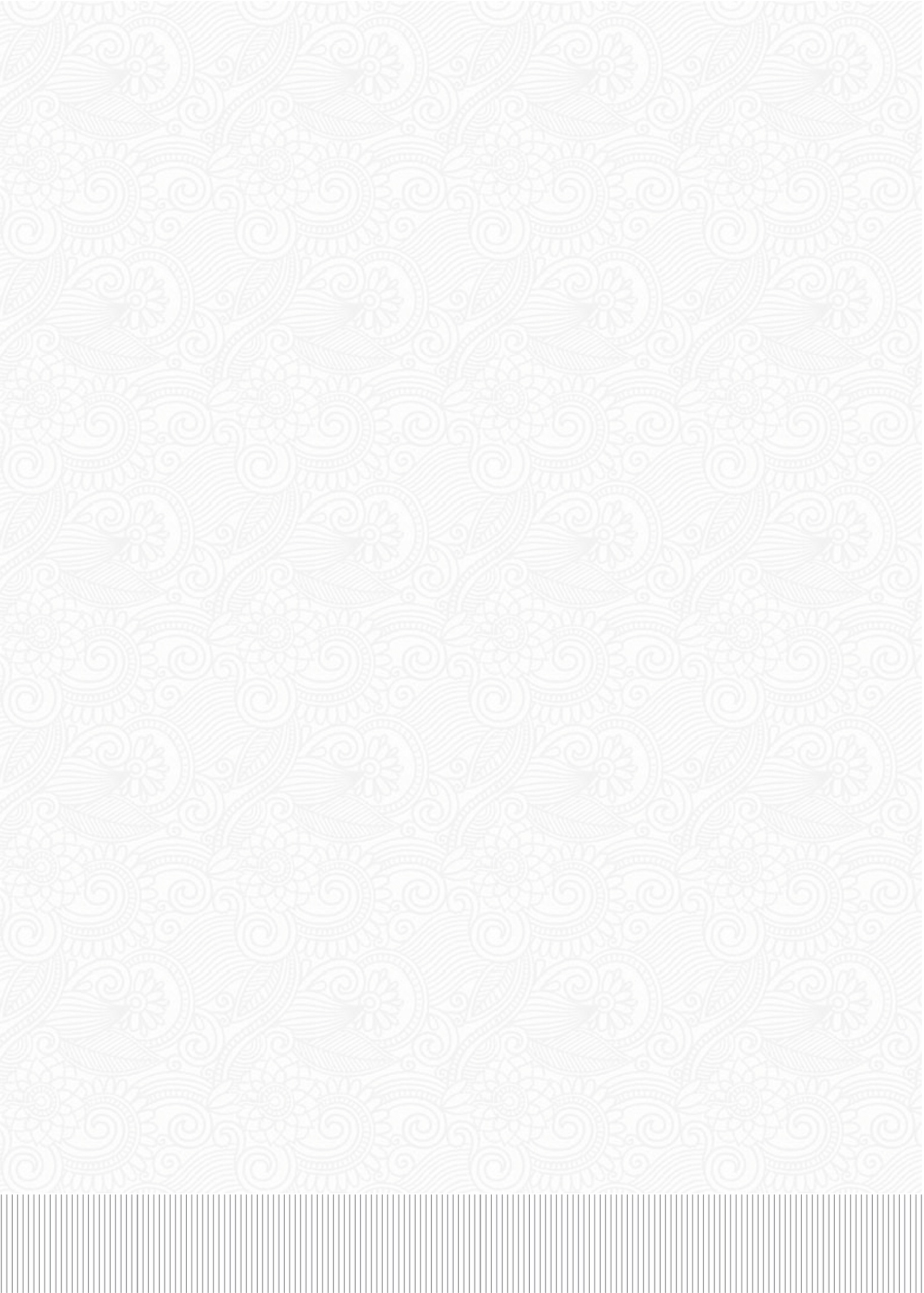 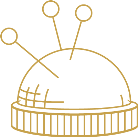 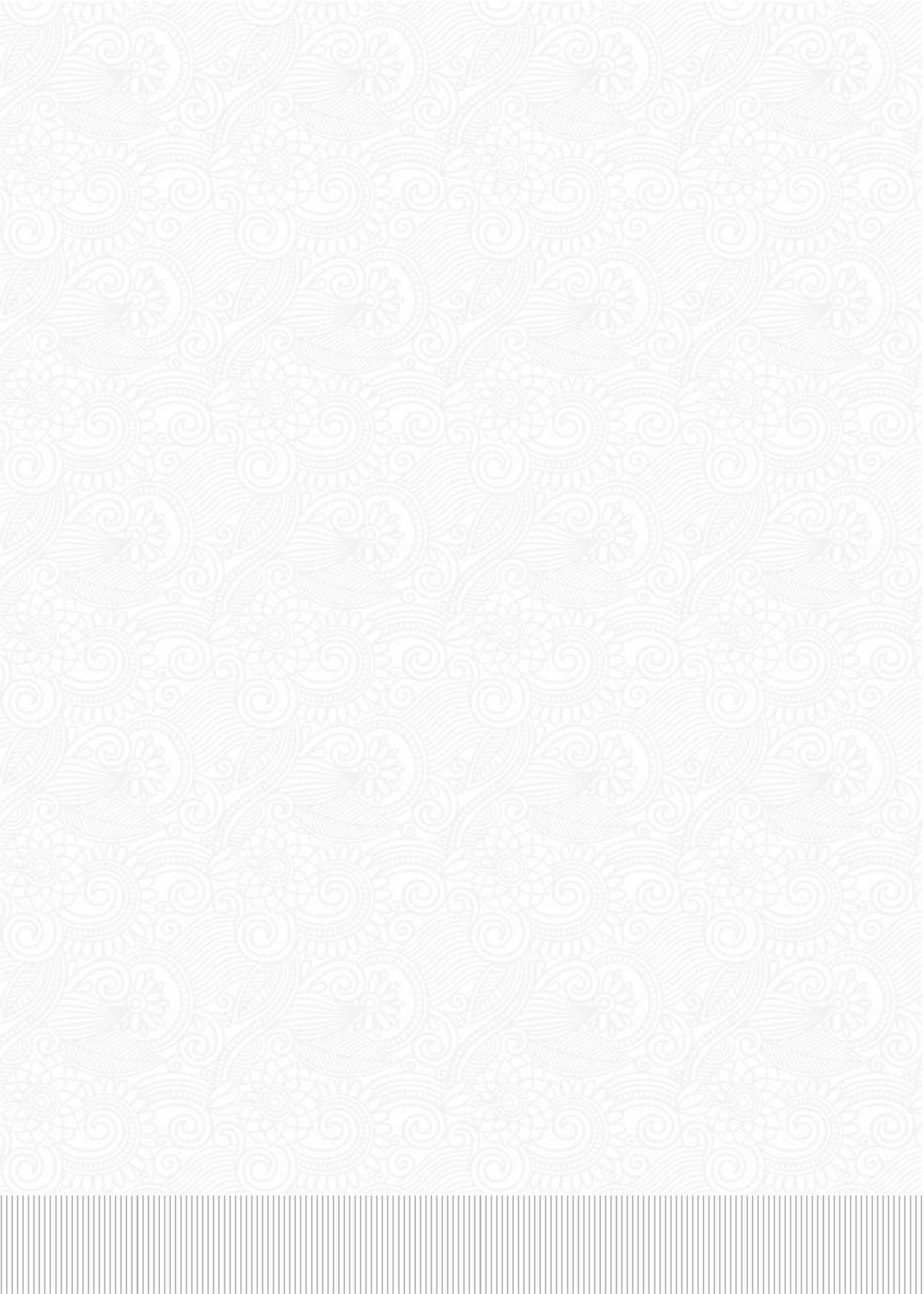 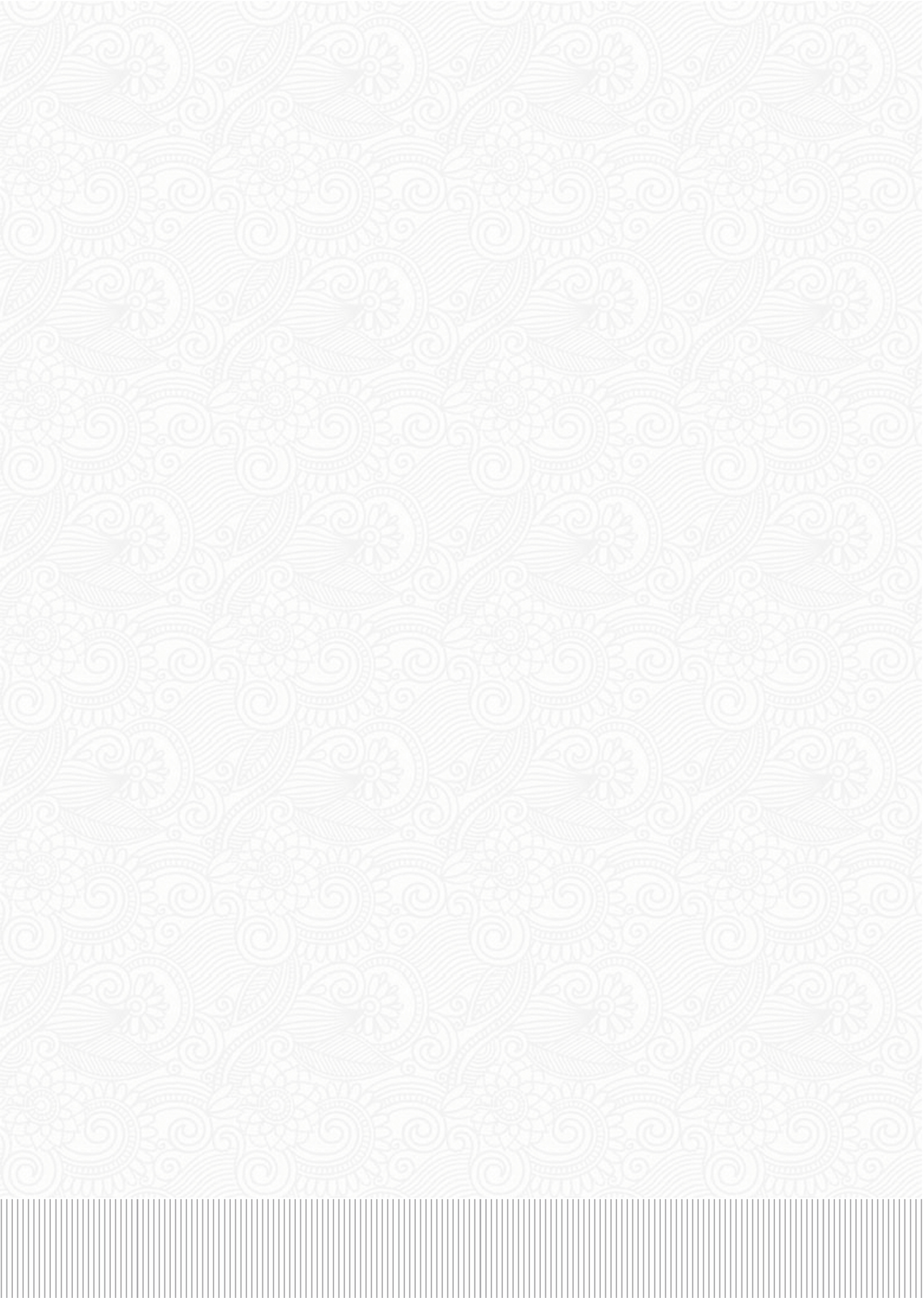 #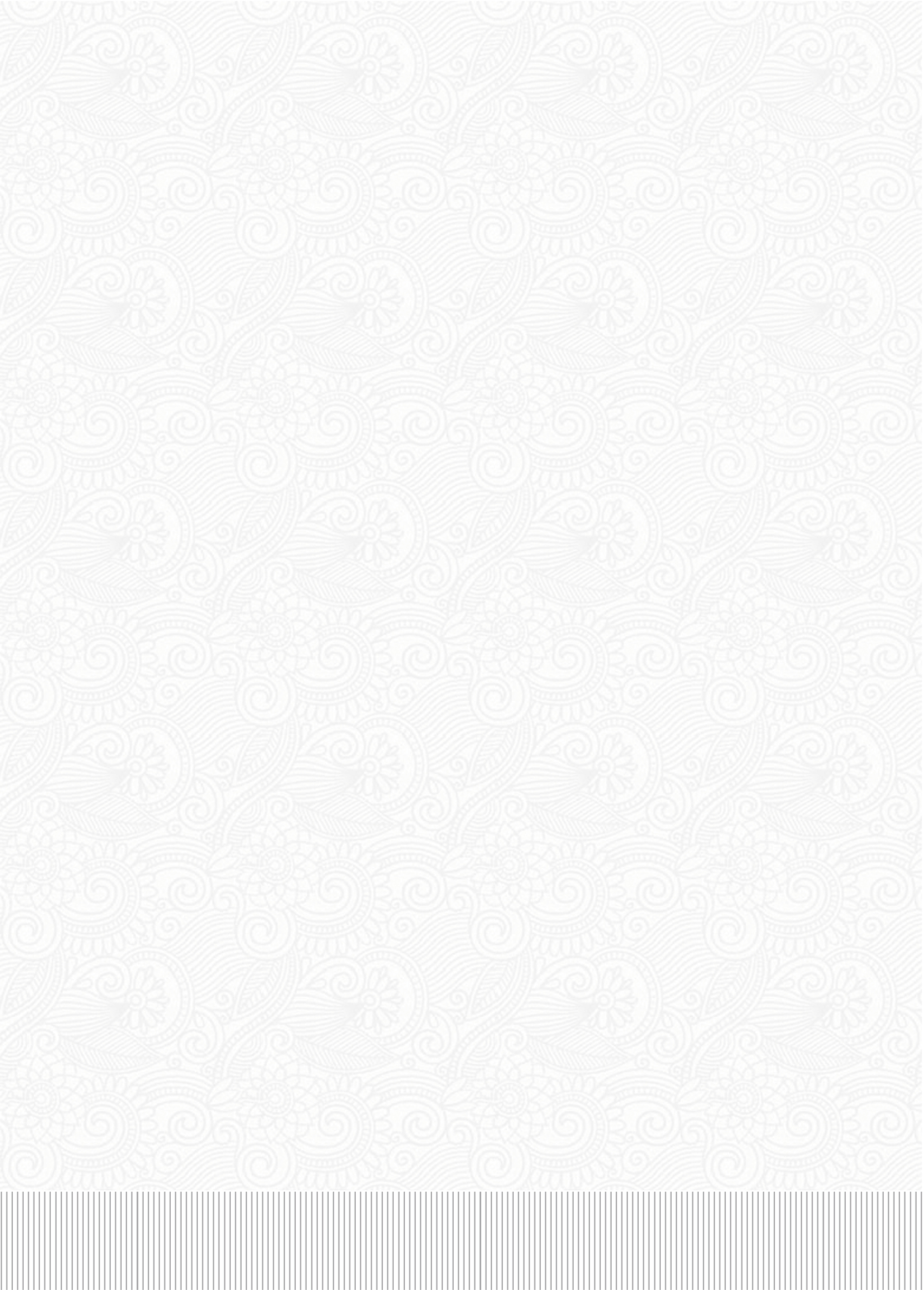 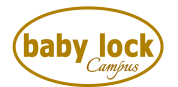 